В гости к театру     Театр – это особый и прекрасный мир, в котором все необычно. Это всегда действующее, живое, а не застывшее во времени искусство. Театр нельзя не любить - он позволяет нам окунуться в мир прекрасного, являясь отражением нашей жизни.    Сегодня, 16 июня,  в лагере дневного пребывания «Солнышко» ГБОУ СОШ с.Шламка посвящено театру. Воспитанники  отправились в виртуальное театральное путешествие, из которого  узнали об истории театра, о том, какие виды театра существуют, что необходимо для постановки сцен, кто руководит спектаклем, как себя вести при его посещении.   Вся жизнь детей насыщена игрой. Каждый ребенок хочет сыграть свою роль. Научить ребенка играть, брать на себя роль и действовать, помогая ему приобретать жизненный опыт, - все это осуществляет театр. Продолжился день театрализованной игрой «Пойми меня». Дети читали стихи, отгадывали театральные загадки, участвовали в конкурсе «Мы – артисты».     Театр – удивительный мир, целая вселенная, которая будет жить всегда. Он пережил рождение кинематографа, телевидения, Интернета и остался таким же притягательным и загадочным местом, где вымысел наполняется смыслом и становится правдой. 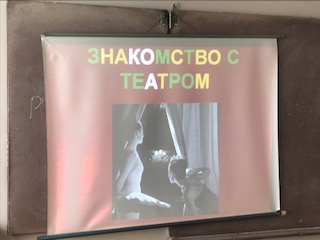 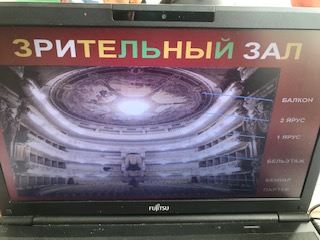 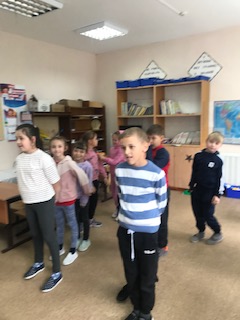 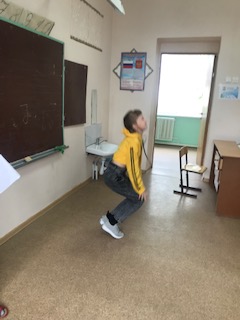 